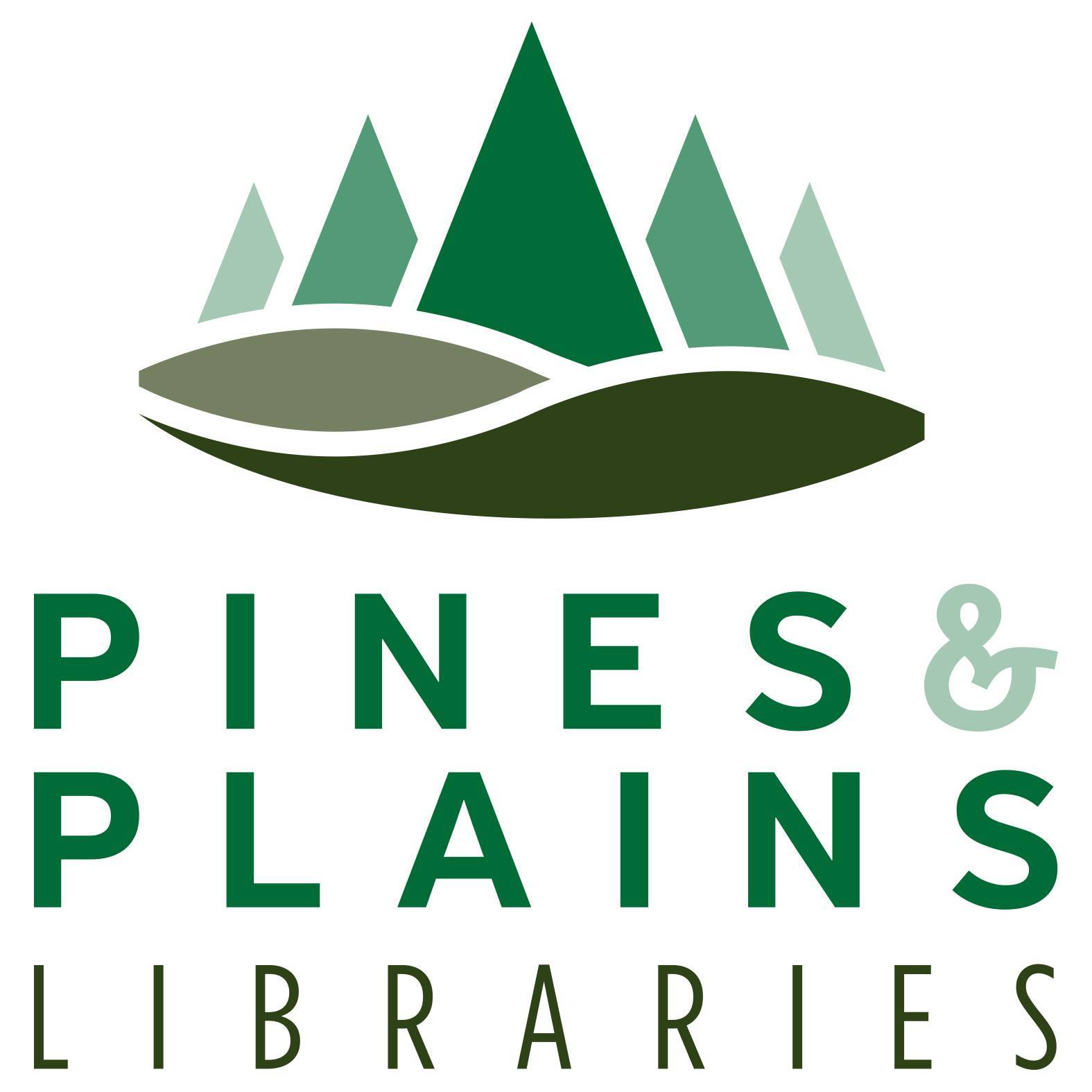 BOARD OF TRUSTEES WORK SESSIONPINES & PLAINS LIBRARIESTUESDAY, JULY 20TH2 PM--Work-study session for the Board of Trustees to review the draft Employee Handbook.--The public is invited, however, only the Trustees and employment attorney will be able to participate in the discussions. 